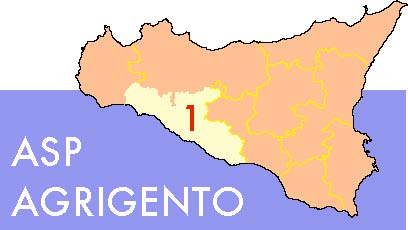 AZIENDA SANITARIA PROVINCIALE UOC SERVIZIO PROVVEDITORATOViale della Vittoria, 321 - 92100 Agrigento	 Istruttore: Dr. Giuseppe Palumbo (Collab. Amm.vo) Telefono: 0922407279FAX 0922407119DETTAGLIO PREZZILA DITTA	(timbro e firma del legale rappresentante)Cod. AziendaleCNDRDMQuant. Offerte (espresse in unità)Prezzo Offerto x unitàConfezionamento (pz. x Conf.)Prezzo a Confez.PREZZO TOTALE(Descr. Articolo)